Муниципальное образовательное учреждение дополнительного образования Центр внешкольной работы «Приоритет» города ЯрославляНоминация «Декоративно-прикладное искусство»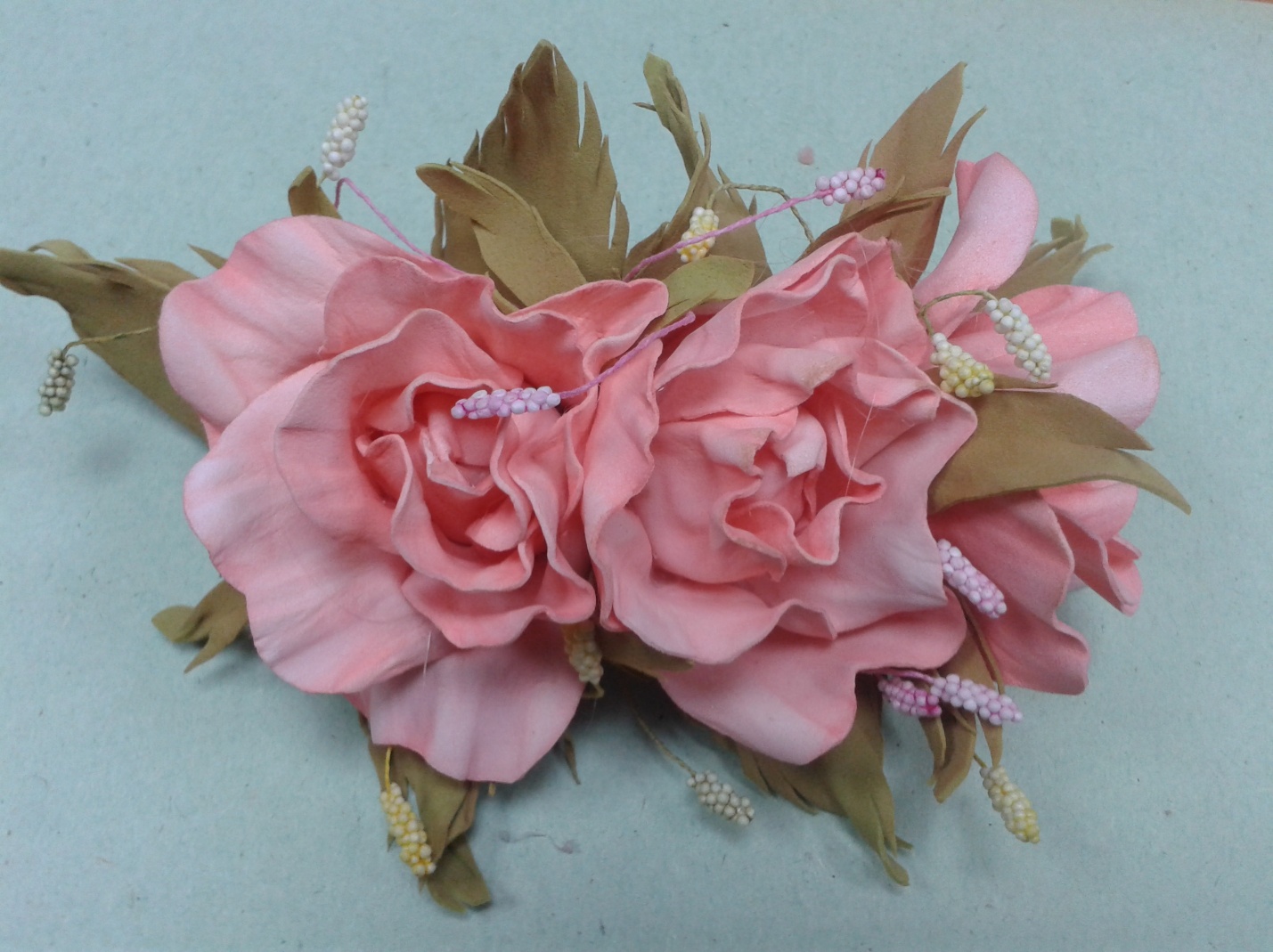 Заколка для волос «Роза»(украшение для волос из фоамирана)Техника: художественная обработка пластичной замши (фоамирана).Материалы: фоамиран (белый и зеленый, желательно иранский); шаблоны цветка; заготовки готовых бутонов или бутоны, изготовленные из фольги; фольга (если нет готовых бутонов); тычинки готовые; зубочистки, апельсиновые палочки или деревянные шпажки; флористическая проволока; пастель разноцветная, сухая; влажные салфетки; заколка, резинка, булавка – основа для крепления украшения.Инструменты: ножницы, плоскогубцы или круглогубцы, шило, клеевой пистолет и клей для него.Технологическая карта изготовления заколки для волос «Роза» в технике художественной обработки фоамиранаАвтор:Монахова Татьяна Дмитриевна, педагог-организаторТехника: художественная обработка пластичной замши (фоамирана)Материалы: фоамиран, фольга, пастель, флористическая проволока, клейИнструменты:ножницы, плоскогубцы, шило, клеевой пистолет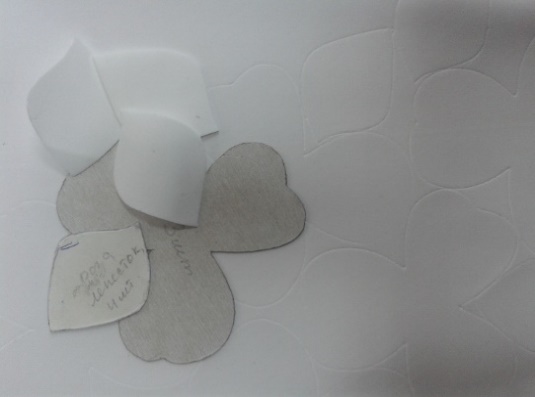 Берем белый фоамиран, шаблоны лепестков розы и при помощи деревянной шпажки обводим необходимое количество заготовок из фоамирана.Для данного украшения нам потребуется шесть одиночных лепестков и шесть по три лепестка.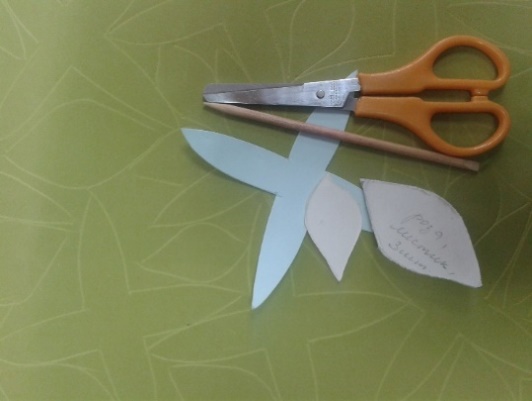 На зеленом фоамиране обводим три чашелистика, шестьмаленьких листочков и шесть больших.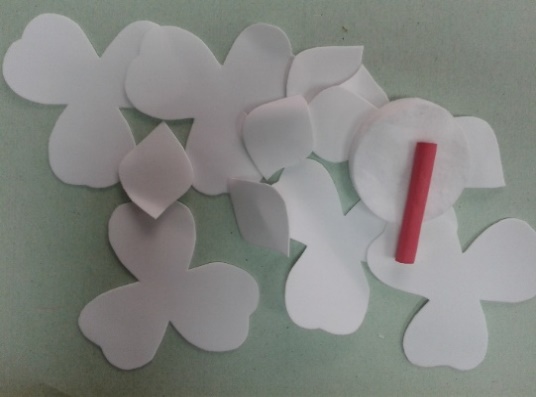 Вырезаем лепестки роз.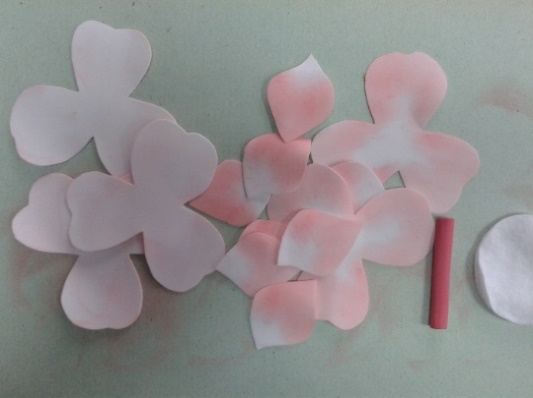 Берем пастель нужного нам цвета (в данном случае это розовая) и наносим аккуратно по краям лепестков с обеих сторон.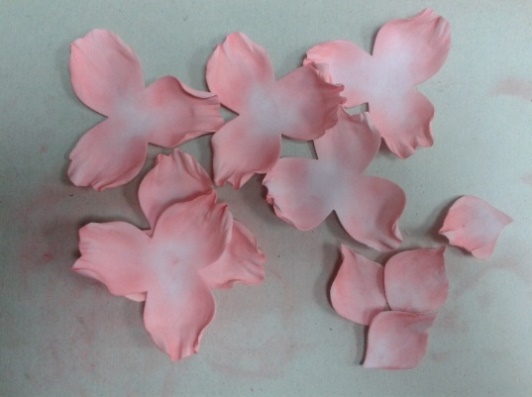 Кончики тонированных лепестков складываем гармошкой и, сжимая большим и указательным пальцами, прокручиваем так, чтобы лепестки смялись и были более реалистичными.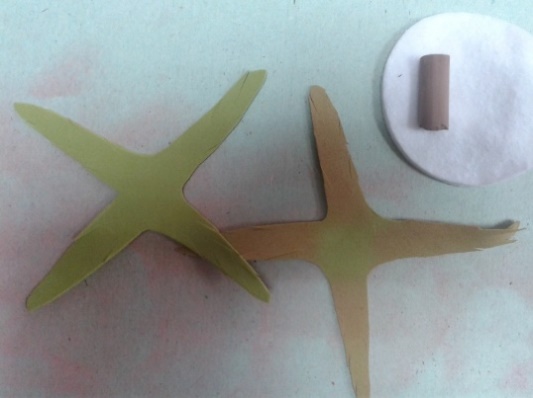 Для чашелистиков нам потребуется зеленый фоамиран и коричневая пастель. Наносим пастель так же как и на лепестках по краям с обеих сторон.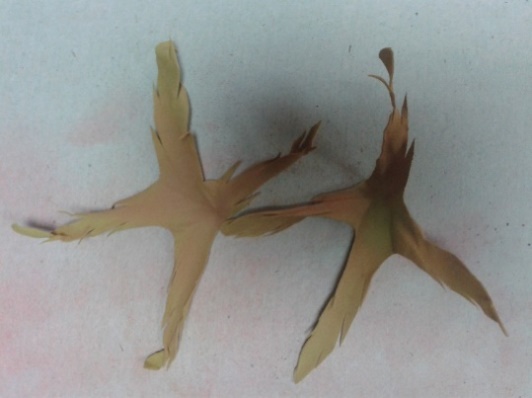 На каждом из четырех лепестков чашелистика делаем по 3- 4 небольших надреза, собираем все лепестки вместе и, так же как и лепестки роз, прокручиваем пальцами.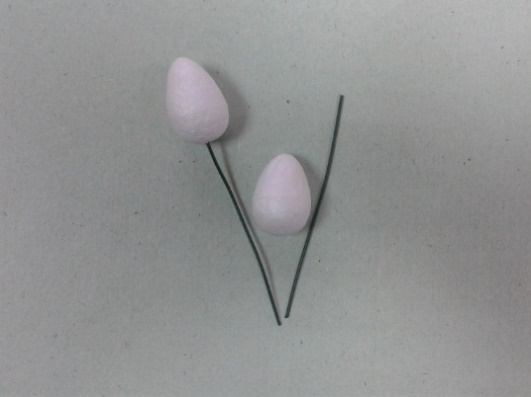 В готовый бутон для роз вставляем флористическую проволоку. Таких бутонов нам надо три.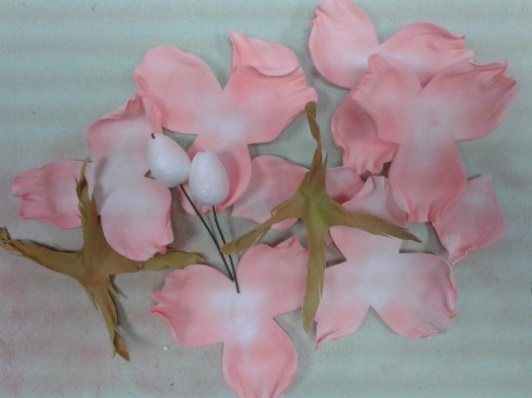 Заготовки для изготовления роз готовы. Начинаем сборку.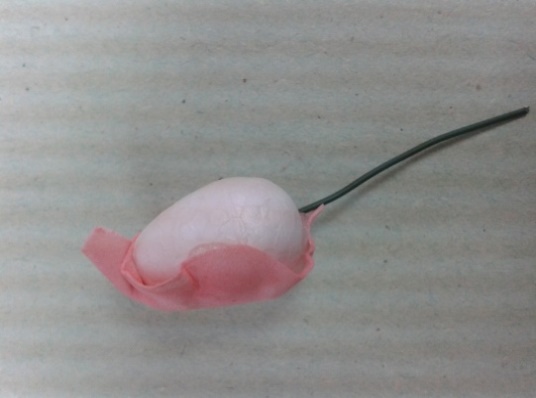 Берем бутон, одиночный лепесток и при помощи клеевого пистолета крепим лепесток к бутону.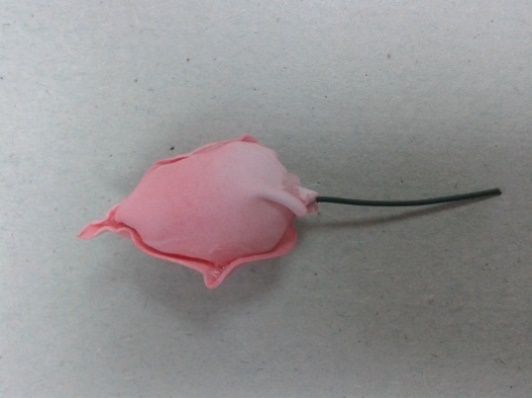 Второй одиночный лепесток приклеиваем с противоположной стороны так, чтобы пенопластовый бутон был полностью закрыт.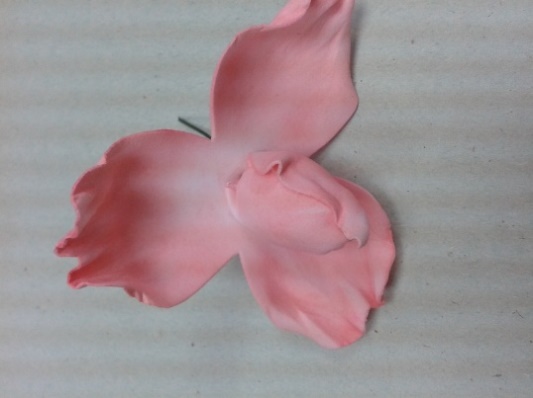 Теперь берем два тройных лепестка роз и крепим их один за другим при помощи клеевого пистолета к основанию бутона.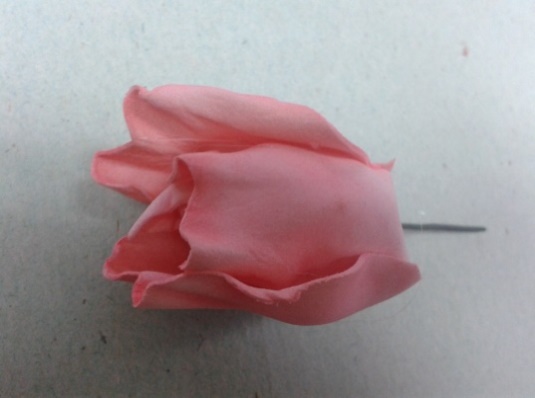 Так выглядит роза без листочков.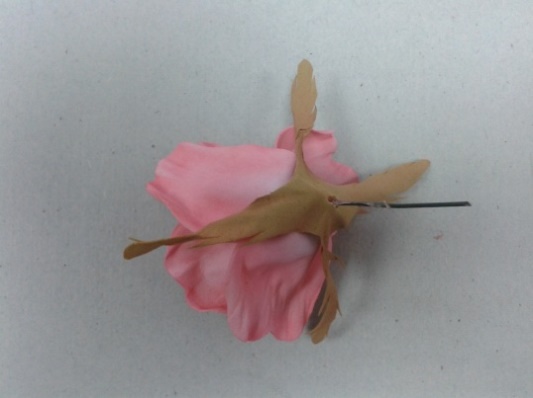 К основанию розы крепим чашелистик.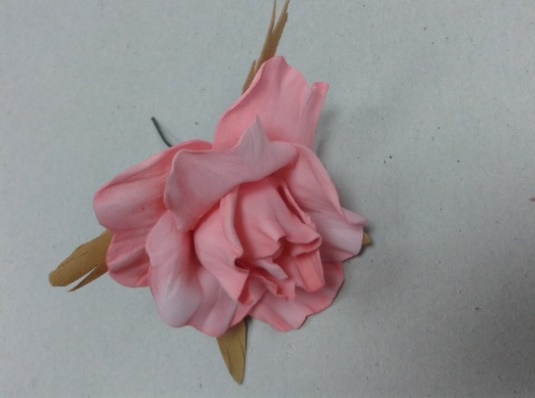 Так выглядит наша розочка.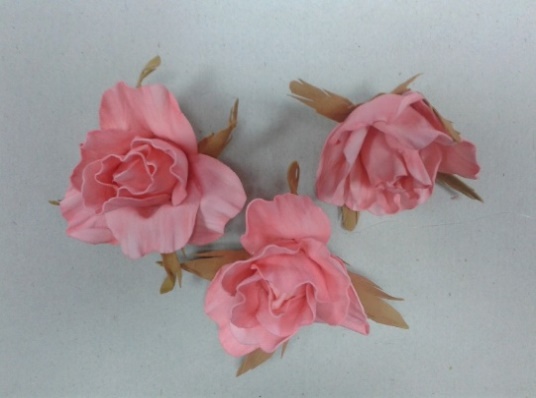 Для заколки нам потребуется три розочки.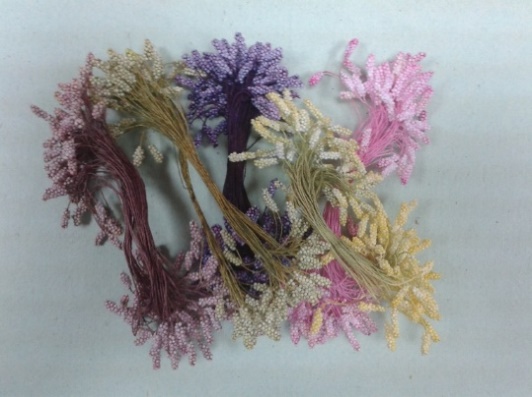 Для декорирования цветка можно использовать готовые тычинки.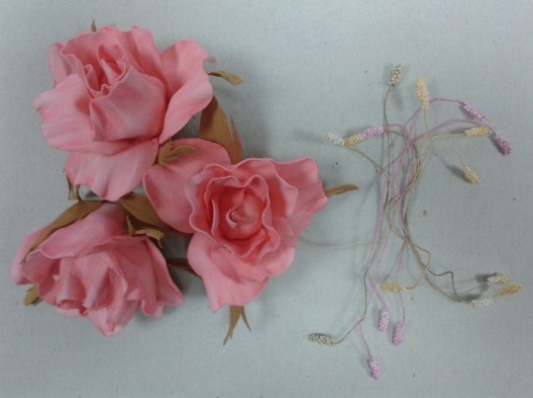 Выбираем тычинки того цвета, который нам больше подходит.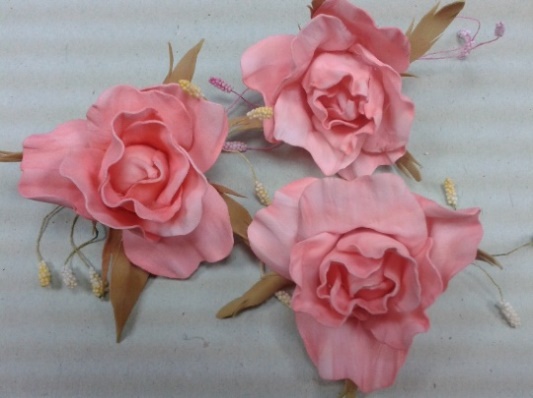 Так же при помощи клеевого пистолета крепим тычинки между лепестками роз.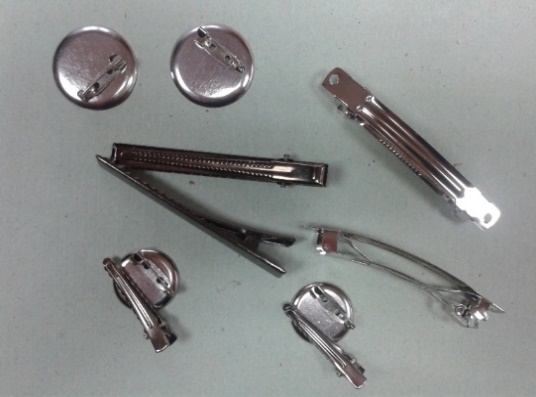 Выбираем основу для крепления роз на свое усмотрение. В нашем варианте  использована основа заколки для волос.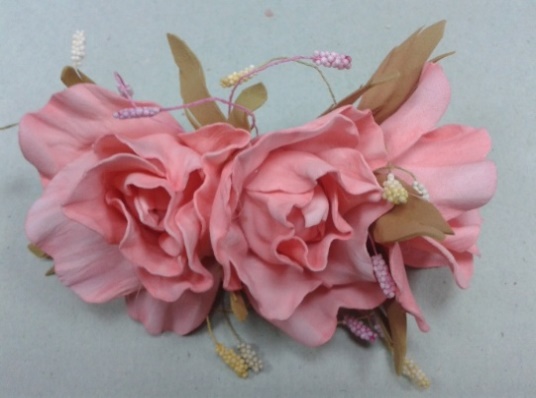 Приклеиваем все три розочки на основу заколки плотно друг к другу при помощи клеевого пистолета.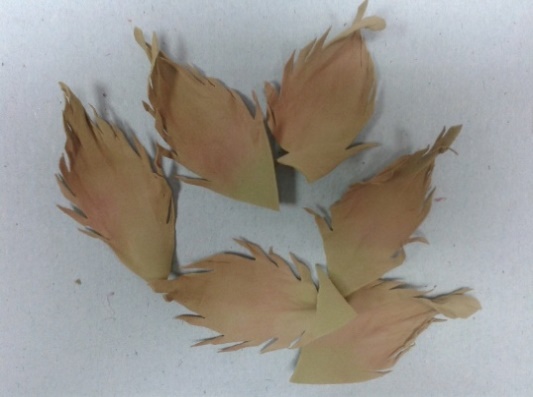 Тонируем листочки коричневой пастелью, делаем небольшие надрезы по краям, пальцами формируем листочек так же, как и лепестки роз.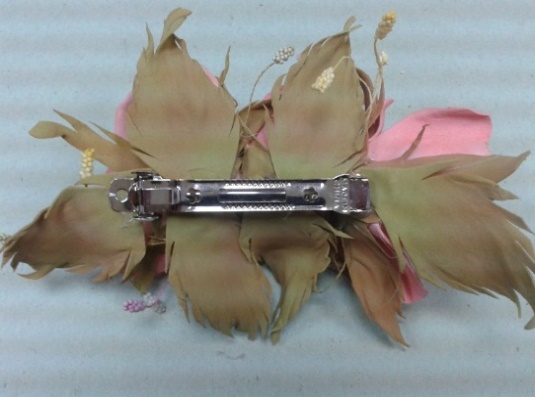 Приклеиваем листочки с обратной стороны заколки так, чтобы она выглядела эстетично.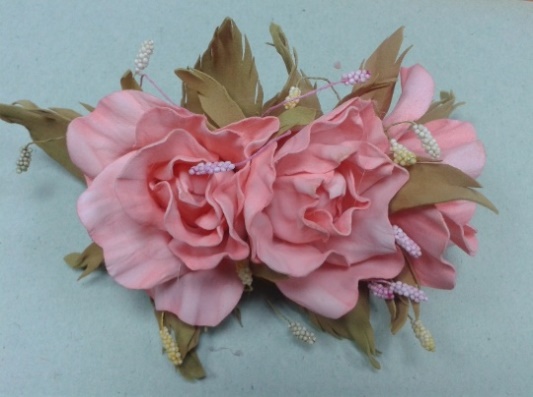 Так выглядит наша готовая работа